										Zwolle, juli 2017Betreft: Uitnodiging voor het Niersymposium 2017Geachte collega,Het is ons een genoegen u uit te nodigen voor het Zwolse Niersymposium.Sinds het eerste symposium ‘Nieren en vaten, wat moet je ermee?’ in 2006 is het voor huisartsen gewoon geworden de nierfunctie in hun diagnostiek en beleid te betrekken. De Landelijke Transmurale Afspraak Chronische Nierschade uit 2009 heeft dit ondersteund, evenals de mogelijkheid van ‘telenefrologie’ waarmee u dankzij ruggenspraak met de nefroloog uw patiënten langer zelf kunt begeleiden. Dit niersymposium heeft als doel tijdens interactieve voordrachten uw kennis en kunde rondom patiënten met nierfunctiestoornissen verder te verdiepen. De onderwerpen welke in de workshops aan bod zullen komen zijn: Dr. J.E. Heeg, internist – vasculair geneeskundige De nieuwe CVRM richtlijn 2017, inclusief module ouderenDr. H.P.E. Peters, internist – nefroloog  Nefrologie in de huisartsenpraktijkDr. J.M. Hoogendijk – van den Akker, internist – nefroloogMedicatie aanpassingen bij nierfunctiestoornissenWe verheugen ons op uw actieve deelname aan het symposium.Datum: woensdag 29 november 2017 Locatie: Hotel van der Valk, Nieuwleusenerdijk 1, 8028 PH ZwolleTijden: Registratie & inloop met een dinerbuffet tussen 17:00 – 18:00 uurStart nascholing 18:00 uurEinde nascholing 21:30 uurDoelgroep:  De nascholing is bedoeld voor huisartsen in de regio Zwolle en Meppel (verzorgingsgebied Isala & Isala Diaconessenhuis), al dan niet in gezelschap van hun praktijkverpleegkundige/praktijkondersteuner. Laatstgenoemde doelgroep kan helaas niet worden toegelaten zonder de aanwezigheid van de huisarts.Accreditatie:  Er wordt voor 3 punten accreditatie aangevraagd bij de KNMG (huisartsen), de V&VN (praktijkverpleegkundigen) en de NVvPO (praktijkondersteuners).Kosten: U betaalt een eigen bijdrage van €40,- per persoon.Programma:18:00 – 18:10 uur		Plenaire opening door huisarts Olof Schwantje18:10 – 19:05 uur	 	Workshopronde 119:05 – 20:00 uur		Workshopronde 220:00 – 20:20 uur		Pauze20:20 – 21:15 uur		Workshopronde 321:15 – 21:30 uur		Plenaire afsluiting door huisarts Olof SchwantjeCapaciteit:  Het symposium biedt plaats aan maximaal 100 deelnemers zodat per workshopronde 30-35 personen kunnen deelnemen i.v.m. de interactiviteit.Let wel: Zou u uw smartphone willen meenemen naar de nascholing? Voor de pre-toets willen we gebruik maken van het Kahoot stemsysteem.Inschrijven:U kunt zich inschrijven via de Sanofi Academy. Daarvoor maakt u gebruik van de volgende link: www.sanofi-academy.nl/e/9yp016                                     (NB: De eerste keer dient u een account aan te maken voor digitale aanmelding.)We hopen u op 29 november 2017 te mogen begroeten in Hotel van der Valk te Zwolle. Met vriendelijke groet,Mede namens Judith Hoogendijk, Hilde Peters en Jan Evert Heeg,Olof Schwantje 					Aart BiewengaVoorzitter Huisartsenvereniging			Voorzitter HAGRO Meppel NoordRegio Zwolle						Lid RHC Meppel		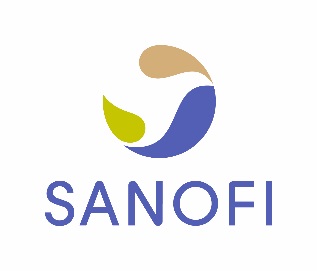 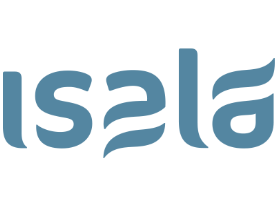 